Муниципальное дошкольное образовательное бюджетное учреждение Детский сад общеразвивающего вида №13 «Теремок» Арсеньевского городского округа.Театральное представлениеСказка «Теремок»	Разработала: воспитательИльинская М.В.г.Арсеньев 2020г.План подготовки к театральному представлению:1. Знакомство со сказкой;2. Разбор характера персонажей;3. Разработка сценария (подбор музыки, танцев, игр и песен);4. Распределение ролей;5. Разучивание песен, танцев к театральному представлению;6. Репетиции сказки7. Изготовление декораций, афиши, приглашений;Сценарий театрального представления, сказка «Теремок».ТЕРЕМОКДействующие лица: мышка, лягушка, ёж, заяц,лиса, волк, медведьВедущий: Здравствуйте, мамы и папы! Здравствуйте, дети! Мы очень рады видеть вас в гостях! Наши дети очень любят слушать сказки, а сегодня мы покажем сказку «Теремок». Итак, начнем.Рассказчик( ВСТУПЛЕНИЕ)Стоит в поле теремок, теремок.Он не низок не высок, не высокСтоит в поле теремок, теремок…Прибежала мышка – норушка(МЫШКА)Мышка:       Терем – теремок, кто в тереме живёт?Рассказчик: Никто не отзывается. Висит на двери замочек.Ведущий: Ребята, давайте поможем мышке открыть замочек.«На двери весит замок.Кто открыть его бы смог?Постучали, покрутили, потянули и открыли!Рассказчик: И стала мышка – норушка жить в теремке. Живет в окошко смотрит.Прискакала лягушка-квакушка (ЛЯГУШКА)Лягушка: Терем – теремок, кто в тереме живёт?Мышка: Я, мышка норушка. А ты кто?ЛЯГУШКА: Я – лягушка-квакушка.Мышка: А что ты умеешь?Лягушка: Я умею танцевать!Ведущий: Дети, давайте станцуем вместе с лягушкой… Молодцы какие,  хороший танец.Мышка: Иди ко мне житьРассказчик: И стали мышка с лягушкой в теремке вдвоём жить.Прибежал зайка-побегайка (ЗАЙКА)Зайка: Терем-теремок, кто в тереме живёт?Мышка: Я, мышка норушка.Лягушка: Я - лягушка-квакушка.  А ты кто?Зайка: Я - зайка-побегайка.Мышка и лягушка: А почему ты такой грустный?Зайчик: Я потерял по дороге свою морковку!Ведущий: Ребята, давайте поможем зайке собрать морковку! Молодцы!Мышка и лягушка: Иди к нам жить!Рассказчик: Стали жить в теремке втроем.Пришла лисичка-сестричка на полянку и увидела цветочки. (ЛИСИЧКА)Лисичка: Какие красивые, надо их собрать.Ведущий: Давайте лисичке поможем. Молодцы!Рассказчик: Увидела лисичка теремок, подошла и постучаласьЛисичка: Терем-теремок, кто в тереме живёт?Мышка: Я, мышка норушка.Лягушка: Я - лягушка-квакушка.  Зайка: Я - зайка-побегайка. А ты кто?Лисичка: Я – лисичка-сестричка!Мышка, лягушка и зайка: Иди к нам жить!Рассказчик: Стали жить в теремке вчетвером.Рассказчик: Вышел на полянку петушок-золотой гребешок, увидел теремок подошел и постучался. (петушок)Петушок: Терем-теремок, кто в тереме живёт?Мышка: Я, мышка норушка.Лягушка: Я - лягушка-квакушка.  А ты кто?Петушок: Я, петушок-золотой гребешок! Мышка и лягушка, зайка, лисичка: А что ты умеешь делать?Петушок: Я умею делать зарядку, давайте вас научу.Рассказчик: Ребята вставайте будем делать зарядкуЗарядка «Эй, лежебоки вставайте на зарядкуМышка и лягушка, зайка, лисичка: Иди к нам жить!Рассказчик: Стали жить в теремке впятером жить. Живут пироги пекут.Рассказчик: Вышел из леса волчок-серый бочок. Почуял пирогами пахнет. Подошел к теремку и постучался! (ВОЛК)Волк: Терем-теремок, кто в тереме живёт?Мышка: Я, мышка - норушка.Лягушка: Я - лягушка-квакушка.  Зайка: Я - зайка-побегайка. Лисичка: Я – лисичка-сестричка! Петушок: Я, петушок- золотой гребешок! А ты кто?Волк: Я, волчок-серый бочок! Я очень хочу есть!Ведущий: ребята, давайте испечем пирожки для волка!Муку в тесто замесили, А из теста мы слепили. Пирожки и плюшки, Сдобные ватрушки, Булочки и калачи- Все мы испечем в печи, Очень вкусно!Волк, ты наелся? Да.Петушок, мышка, лягушка, зайка и лисичка: Иди к нам жить!Рассказчик: Стали жить в теремке вшестером. Живут песни поют.Вдруг идет мимо медведь-косолапый. Увидел теремок, услыхал песни,                                               остановился постучался. (МЕДВЕДЬ)Медведь: Терем-теремок, кто в тереме живёт?Мышка: Я, мышка - норушка.Лягушка: Я - лягушка-квакушка.  Зайка: Я - зайка-побегайка. Лисичка: Я – лисичка-сестричка! Петушок: Я, петушок-золотой гребешок!Волк: Я, волчок-серый бочок! А ты кто?Медведь: Я, медведь косолапый, впустите меня жить! Нет! Ты сломаешь домик!А давайте медведя научим дружбе.Петушок, мышка, лягушка, зайка, лисичка и волк: Приглашаем с нами жить!Рассказчик: И стали  они жить в теремке всемером.ТАНЕЦ ДРУЖБЫ (заключительный)Рассказчик: Вот и сказке конец, а кто слушал молодец!Дети кланятся.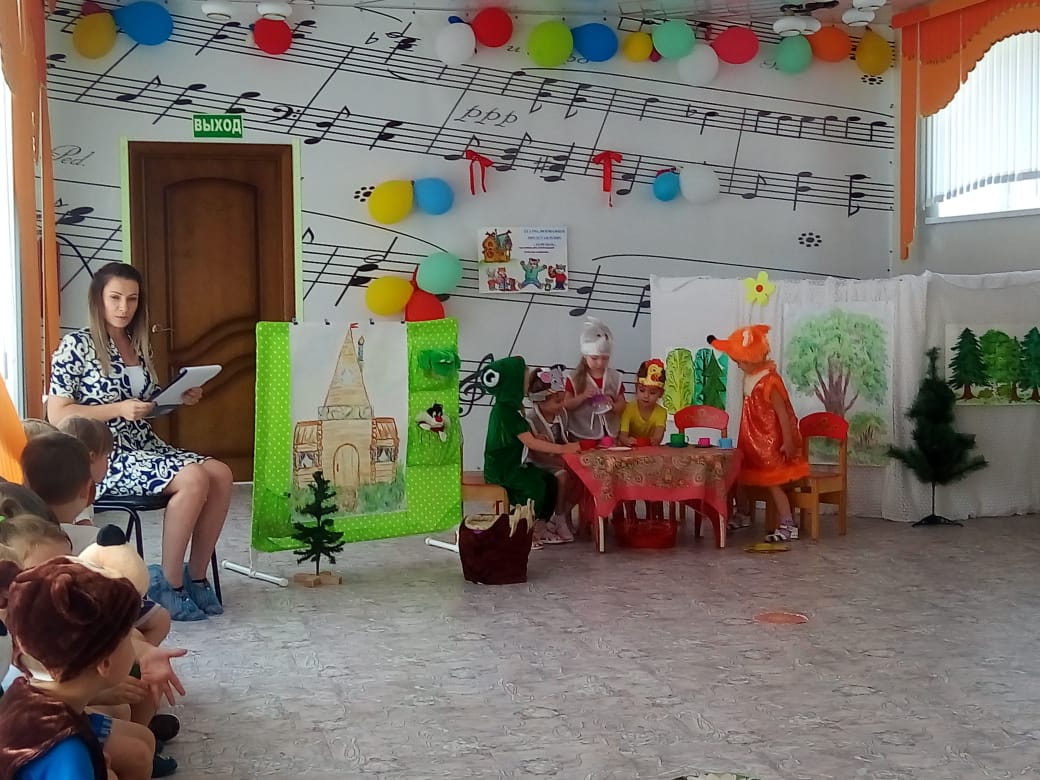 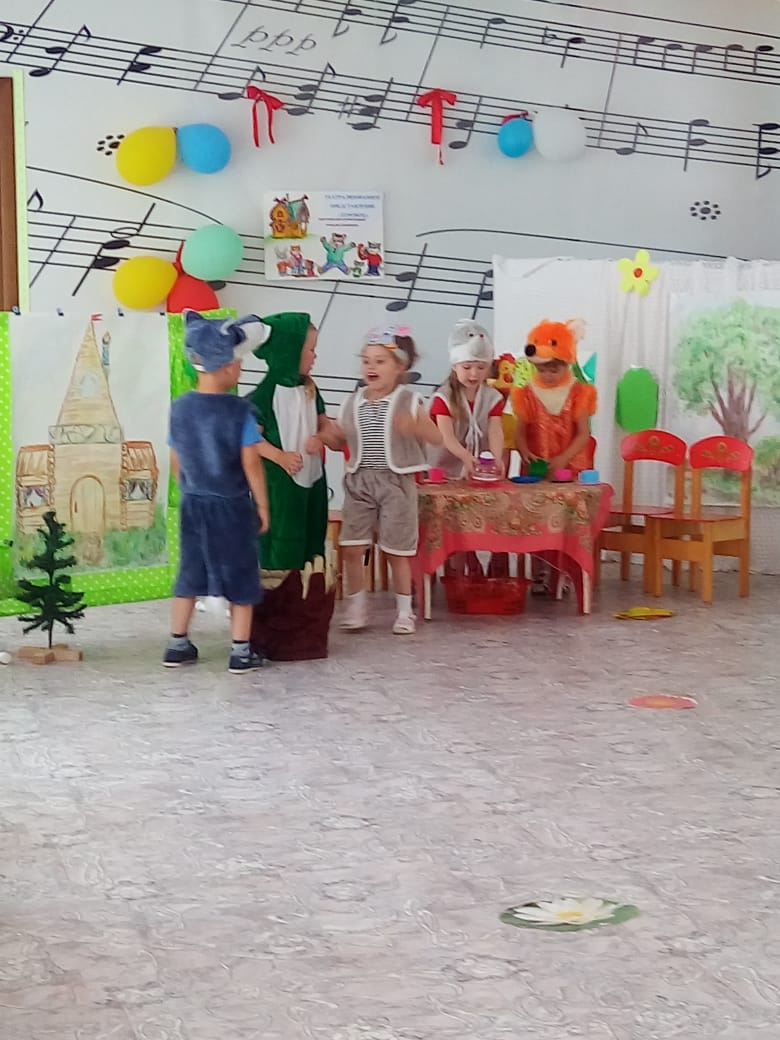 Приложение1. Пальчиковая игра «Замок» На двери весит замок.Кто открыть его бы смог?Постучали, покрутили, потянули и открыли!2. Танец «Лягушки»3. Игра «Собери морковку»Ход игры: на полянке разбросаны морковки, необходимо помочь зайке собрать морковку.4.  Игра «Собери букет»Ход игры: на полянке разбросаны цветочки, необходимо помочь лисе помочь собрать букет. 5. Пальчиковая игра «Пирожки»Муку в тесто замесили, А из теста мы слепили. Пирожки и плюшки, Сдобные ватрушки, Булочки и калачи- Все мы испечем в печи, Очень вкусно!6. Музыкальная зарядка «Эй, лежебоки»7. заключительный танец «Танец дружбы»